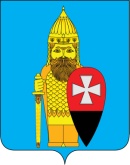 СОВЕТ ДЕПУТАТОВ ПОСЕЛЕНИЯ ВОРОНОВСКОЕ В ГОРОДЕ МОСКВЕ РЕШЕНИЕ27.09.2023 № 08/08О принятии объекта дорожного хозяйства в муниципальную собственность поселения Вороновское из собственности Московской областиВ соответствии с Законом города Москвы от 06.11.2002 № 56 «Об организации местного самоуправления в городе Москве» и Уставом поселения Вороновское, в целях обеспечения надлежащего содержания территории поселения Вороновское; Совет депутатов поселения Вороновское решил:1. Согласовать принятие объекта дорожного хозяйства в муниципальную собственность поселения Вороновское из собственности Московской области (приложение к настоящему решению).2. Администрации поселения Вороновское обеспечить надлежащее содержание объекта дорожного хозяйства, указанного в приложении к настоящему решению, не ранее 01 января 2025 года при наличии субсидий из бюджета города Москвы на его содержание.3. Опубликовать настоящее решение в бюллетене «Московский муниципальный вестник» и разместить на официальном сайте администрации поселения Вороновское.4. Контроль за исполнением настоящего решения возложить на главу поселения Вороновское Царевского Е.П.Глава поселения Вороновское                        	                                      Е.П. ЦаревскийПриложениек решению Совета депутатовпоселения Вороновское в городе Москвеот 27.09.2023 № 08/08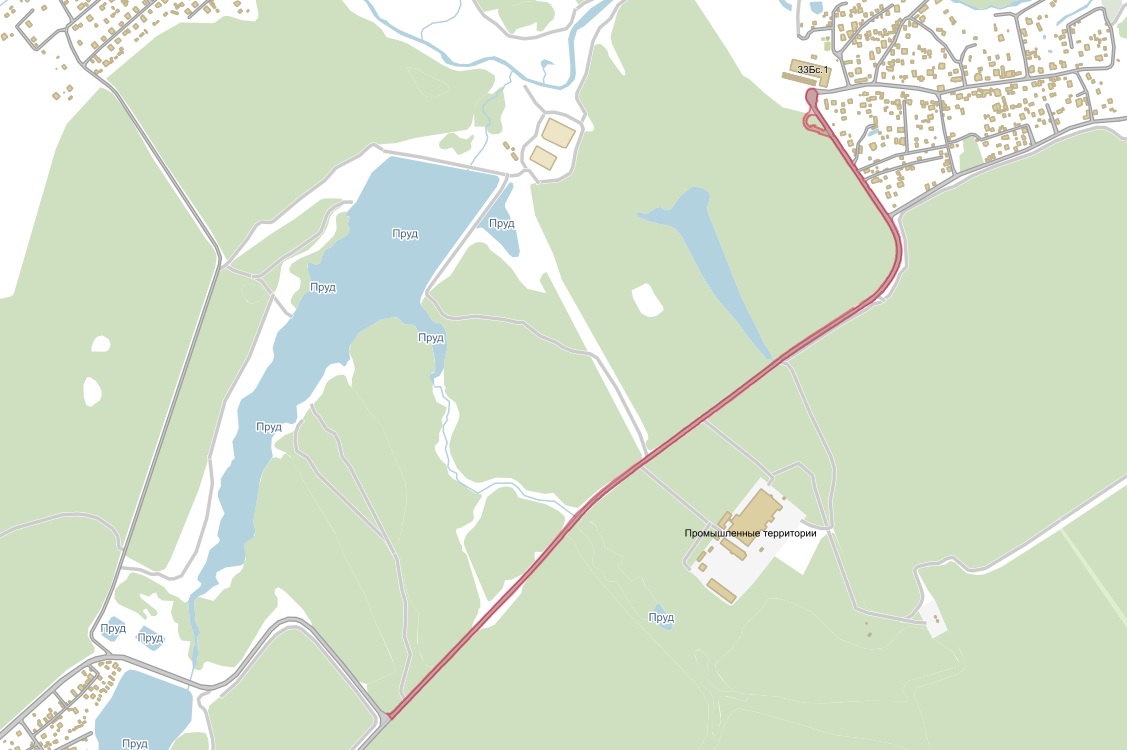 №наименование объектакатегория объектапротяженность объекта, пмобщая площадь проезжей части, кв.мобщая площадь объекта, кв.мтип покрытия1ТиНАО, посел. Вороновское, «д. Юдановка – с. Покровское – п. ЛМС» - д. Ворсино («Юдановка – Вороново» - Ворсино) 8А2113,3318517,224382,09асфальтобетонное покрытие